Перечень жизненно необходимых и важнейших лекарственных препаратовдля медицинского применения на 2019 год(утвержден Распоряжением Правительства РФ от 23 октября 2017 №2323-р)Код АТХАнатомо-терапевтическо-
химическая классификация (АТХ)Лекарственные препаратыЛекарственные препаратыЛекарственные формыAпищеварительный тракт и обмен веществA02препараты для лечения заболеваний, связанных с нарушением кислотностиA02Bпрепараты для лечения язвенной болезни желудка и двенадцатиперстной кишки и гастроэзофагеальной рефлюксной болезниA02BAблокаторы Н2-гистаминовых рецепторовранитидинранитидинраствор для внутривенного и внутримышечного введения;
таблетки, покрытые оболочкой;
таблетки, покрытые пленочной оболочкойфамотидинфамотидинлиофилизат для приготовления раствора для внутривенного введения;
таблетки, покрытые оболочкой;
таблетки, покрытые пленочной оболочкойA02BCингибиторы протонного насосаомепразоломепразолкапсулы;
капсулы кишечнорастворимые;
лиофилизат для приготовления раствора для внутривенного введения;
лиофилизат для приготовления раствора для инфузий;
порошок для приготовления суспензии для приема внутрь;
таблетки, покрытые пленочной оболочкойэзомепразолэзомепразолкапсулы кишечнорастворимые;
лиофилизат для приготовления раствора для внутривенного введения;
таблетки, покрытые кишечнорасторимой пленочной оболочкой;
таблетки, покрытые оболочкойA02BXдругие препараты для лечения язвенной болезни желудка и двенадцатиперстной кишки и гастроэзофагеальной рефлюксной болезнивисмута трикалия дицитратвисмута трикалия дицитраттаблетки, покрытые пленочной оболочкойA03препараты для лечения функциональных нарушений желудочно-кишечного трактаA03Aпрепараты для лечения функциональных нарушений желудочно-кишечного трактаA03AAсинтетические антихолинергические средства, эфиры с третичной аминогруппоймебеверинмебеверинкапсулы пролонгированного действия;
таблетки, покрытые оболочкойплатифиллинплатифиллинраствор для подкожного введения;
таблеткиA03ADпапаверин и его производныедротавериндротаверинраствор для внутривенного и внутримышечного введения;
раствор для инъекций;
таблетки;
таблетки, покрытые пленочной оболочкойA03Bпрепараты белладонныA03BAалкалоиды белладонны, третичные аминыатропинатропинкапли глазные; раствор для инъекцийA03Fстимуляторы моторики желудочно-кишечного трактаA03FAстимуляторы моторики желудочно-кишечного трактаметоклопрамидметоклопрамидраствор для внутривенного и внутримышечного введения;
раствор для инъекций;
раствор для приема внутрь;
таблеткиA04противорвотные препаратыA04Aпротиворвотные препаратыA04AAблокаторы серотониновых 5НТ36-рецепторовондансетронондансетронраствор для внутривенного и внутримышечного введения;
сироп;
суппозитории ректальные;
таблетки;
таблетки, покрытые оболочкой;
таблетки, покрытые пленочной оболочкойA05препараты для лечения заболеваний печени и желчевыводящих путейA05Aпрепараты для лечения заболеваний желчевыводящих путейA05AAпрепараты желчных кислотурсодезокси-
холевая кислотаурсодезокси-
холевая кислотакапсулы;
суспензия для приема внутрь;
таблетки, покрытые пленочной оболочкойA05Bпрепараты для лечения заболеваний печени, липотропные средстваA05BAпрепараты для лечения заболеваний печенифосфолипиды + глицирризиновая кислотафосфолипиды + глицирризиновая кислотакапсулы;
лиофилизат для приготовления раствора для внутривенного введенияA06слабительные средстваA06Aслабительные средстваA06ABконтактные слабительные средствабисакодилбисакодилсуппозитории ректальные;
таблетки, покрытые кишечнорастворимой оболочкой;
таблетки, покрытые кишечнорастворимой сахарной оболочкойсеннозиды А и Всеннозиды А и Втаблетки;
таблетки, покрытые пленочной оболочкойA06ADосмотические слабительные средствалактулозалактулозасиропмакроголмакроголпорошок для приготовления раствора для приема внутрь;
порошок для приготовления раствора для приема внутрь [для детей]A07противодиарейные, кишечные противовоспалительные и противомикробные препаратыA07Bадсорбирующие кишечные препаратыA07BCадсорбирующие кишечные препараты другиесмектит диоктаэдри-
ческийсмектит диоктаэдри-
ческийпорошок для приготовления суспензии для приема внутрьA07Dпрепараты, снижающие моторику желудочно-кишечного трактаA07DAпрепараты, снижающие моторику желудочно-кишечного тракталоперамидлоперамидкапсулы;
таблетки;
таблетки для рассасывания;
таблетки жевательныеA07Eкишечные противовоспалительные препаратыA07ECаминосалициловая кислота и аналогичные препаратысульфасалазинсульфасалазинтаблетки, покрытые кишечнорастворимой оболочкой;
таблетки, покрытые пленочной оболочкойA07Fпротиводиарейные микроорганизмыA07FAпротиводиарейные микроорганизмыбифидобактерии бифидумбифидобактерии бифидумкапсулы;
лиофилизат для приготовления раствора для приема внутрь и местного применения;
лиофилизат для приготовления суспензии для приема внутрь и местного применения;
порошок для приема внутрь;
порошок для приема внутрь и местного применения;
суппозитории вагинальные и ректальные;
таблеткиA09препараты, способствующие пищеварению, включая ферментные препаратыA09Aпрепараты, способствующие пищеварению, включая ферментные препаратыA09AAферментные препаратыпанкреатинпанкреатинкапсулы;
капсулы кишечнорастворимые;
таблетки, покрытые кишечнорастворимой оболочкой;
таблетки, покрытые оболочкойA10препараты для лечения сахарного диабетаA10Aинсулины и их аналогиA10ABинсулины короткого действия и их аналоги для инъекционного введенияинсулин аспартинсулин аспартраствор для подкожного и внутривенного введенияинсулин глулизининсулин глулизинраствор для подкожного введенияинсулин лизпроинсулин лизпрораствор для внутривенного и подкожного введенияинсулин растворимый (человеческий генно-
инженерный)инсулин растворимый (человеческий генно-
инженерный)раствор для инъекцийA10ACинсулины средней продолжительности действия и их аналоги для инъекционного введенияинсулин-изофан (человеческий генно-
инженерный)инсулин-изофан (человеческий генно-
инженерный)суспензия для подкожного введенияA10ADинсулины средней продолжительности действия или длительного действия и ихинсулин аспарт двухфазныйинсулин аспарт двухфазныйсуспензия для подкожного введенияаналоги в комбинации с инсулинами короткого действия для инъекционного введенияинсулин двухфазный (человеческий генно-
инженерный)инсулин двухфазный (человеческий генно-
инженерный)суспензия для подкожного введенияинсулин деглудек + инсулин аспартинсулин деглудек + инсулин аспартраствор для подкожного введенияинсулин лизпро двухфазныйинсулин лизпро двухфазныйсуспензия для подкожного введенияA10AEинсулины длительного действия и их аналоги для инъекционного введенияинсулин гларгининсулин гларгинраствор для подкожного введенияинсулин деглудекинсулин деглудекраствор для подкожного введенияинсулин детемиринсулин детемирраствор для подкожного введенияA10Bгипогликемические препараты, кроме инсулиновA10BAбигуанидыметформинметформинтаблетки;
таблетки, покрытые кишечнорастворимой оболочкой;
таблетки, покрытые оболочкой;
таблетки, покрытые пленочной оболочкой;
таблетки пролонгированного действия;
таблетки пролонгированного действия, покрытые оболочкой;
таблетки пролонгированного действия, покрытые пленочной оболочкойA10BBпроизводные сульфонилмочевиныглибенкламидглибенкламидтаблеткигликлазидгликлазидтаблетки;
таблетки пролонгированного действия;
таблетки с модифицированным высвобождениемA10BGтиазолидиндионыросиглитазонросиглитазонтаблетки, покрытые пленочной оболочкойA10BHингибиторы дипептидилпептидазы-4 (ДПП-4)алоглиптиналоглиптинтаблетки, покрытые пленочной оболочкойвилдаглиптинвилдаглиптинтаблеткилинаглиптинлинаглиптинтаблетки, покрытые пленочной оболочкойсаксаглиптинсаксаглиптинтаблетки, покрытые пленочной оболочкойситаглиптинситаглиптинтаблетки, покрытые пленочной оболочкойA10BXдругие гипогликемические препараты, кроме инсулиновдапаглифлозиндапаглифлозинтаблетки, покрытые пленочной оболочкойрепаглинидрепаглинидтаблеткиA11витаминыA11Cвитамины A и D, включая их комбинацииA11CAвитамин Aретинолретинолдраже;
капли для приема внутрь и наружного применения;
капсулы;
мазь для наружного применения;
раствор для приема внутрь;
раствор для приема внутрь и наружного применения [масляный]A11CCвитамин D и его аналогиальфакальцидолальфакальцидолкапли для приема внутрь;
капсулы;
раствор для внутривенного введения;
раствор для приема внутрь [в масле];
таблеткикальцитриолкальцитриолкапсулыколе-
кальциферолколе-
кальциферолкапли для приема внутрь;
раствор для приема внутрь [масляный]A11Dвитамин B и его комбинации с витаминами B и B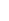 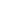 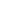 A11DAвитамин Bтиаминтиаминраствор для внутримышечного введенияA11Gаскорбиновая кислота (витамин C), включая комбинации с другими средствамиA11GAаскорбиновая кислота (витамин C)аскорбиновая кислотааскорбиновая кислотадраже;
капли для приема внутрь;
капсулы пролонгированного действия;
порошок для приготовления раствора для приема внутрь;
порошок для приема внутрь;
раствор для внутривенного и внутримышечного введения;
таблеткиA11Hдругие витаминные препаратыA11HAдругие витаминные препаратыпиридоксинпиридоксинраствор для инъекцийA12минеральные добавкиA12Aпрепараты кальцияA12AAпрепараты кальциякальция глюконаткальция глюконатраствор для внутривенного и внутримышечного введения;
раствор для инъекций;
таблеткиA12Cдругие минеральные добавкиA12CXдругие минеральные веществакалия и магния аспарагинаткалия и магния аспарагинатраствор для внутривенного введения;
раствор для инфузий;
таблетки;
таблетки, покрытые пленочной оболочкойA14анаболические средства системного действияA14Aанаболические стероидыA14ABпроизводные эстренанандролоннандролонраствор для внутримышечного введения [масляный]A16другие препараты для лечения заболеваний желудочно-кишечного тракта и нарушений обмена веществA16Aдругие препараты для лечения заболеваний желудочно-кишечного тракта и нарушений обмена веществA16AAаминокислоты и их производныеадеметионинадеметионинлиофилизат для приготовления раствора для внутривенного и внутримышечного введения;
таблетки, покрытые кишечнорастворимой оболочкой;
таблетки, покрытые кишечнорастворимой пленочной оболочкойA16ABферментные препаратыагалсидаза альфаагалсидаза альфаконцентрат для приготовления раствора для инфузийагалсидаза бетаагалсидаза беталиофилизат для приготовления концентрата для приготовления раствора для инфузийвелаглюцераза альфавелаглюцераза альфалиофилизат для приготовления раствора для инфузийидурсульфазаидурсульфазаконцентрат для приготовления раствора для инфузийимиглюцеразаимиглюцеразалиофилизат для приготовления раствора для инфузийларонидазаларонидазаконцентрат для приготовления раствора для инфузийA16AXпрочие препараты для лечения заболеваний желудочно-миглустатмиглустаткапсулыкишечного тракта и нарушений обмена веществнитизиноннитизинонкапсулысапроптеринсапроптеринтаблетки диспергируемыетиоктовая кислотатиоктовая кислотакапсулы;
концентрат для приготовления раствора для внутривенного введения;
концентрат для приготовления раствора для инфузий;
раствор для внутривенного введения;
раствор для инфузий;
таблетки, покрытые оболочкой;
таблетки, покрытые пленочной оболочкойBкровь и система кроветворенияB01антитромботические средстваB01Aантитромботические средстваB01AAантагонисты витамина КварфаринварфаринтаблеткиB01ABгруппа гепаринагепарин натриягепарин натрияраствор для внутривенного и подкожного введения;
раствор для инъекцийэноксапарин натрияэноксапарин натрияраствор для инъекций;
раствор для подкожного введенияB01ACантиагреганты, кроме гепаринаклопидогрелклопидогрелтаблетки, покрытые пленочной оболочкойтикагрелортикагрелортаблетки, покрытые пленочной оболочкойB01ADферментные препаратыалтеплазаалтеплазалиофилизат для приготовления раствора для инфузийпроурокиназапроурокиназалиофилизат для приготовления раствора для внутривенного введения;
лиофилизат для приготовления раствора для инъекцийрекомбинантный белок,
содержащий аминокислотную последова-
тельность стафилокиназырекомбинантный белок,
содержащий аминокислотную последова-
тельность стафилокиназылиофилизат для приготовления раствора для внутривенного введенияB01AEпрямые ингибиторы тромбинадабигатрана этексилатдабигатрана этексилаткапсулыB01AFпрямые ингибиторы фактора Хаапиксабанапиксабантаблетки, покрытые пленочной оболочкойривароксабанривароксабантаблетки, покрытые пленочной оболочкойB02гемостатические средстваB02Aантифибринолитические средстваB02AAаминокислотыамино-
капроновая кислотаамино-
капроновая кислотараствор для инфузийтранексамовая кислотатранексамовая кислотараствор для внутривенного введения;
таблетки, покрытые пленочной оболочкойB02ABингибиторы протеиназ плазмыапротининапротининлиофилизат для приготовления раствора для внутривенного введения;
раствор для внутривенного введения;
раствор для инфузийB02Bвитамин К и другие гемостатикиB02BAвитамин Кменадиона натрия бисульфитменадиона натрия бисульфитраствор для внутримышечного введенияB02BCместные гемостатикифибриноген + тромбинфибриноген + тромбингубкаB02BDфакторы свертывания кровианти-
ингибиторный коагулянтный комплексанти-
ингибиторный коагулянтный комплекслиофилизат для приготовления раствора для инфузиймороктоког альфамороктоког альфалиофилизат для приготовления раствора для внутривенного введениянонаког альфанонаког альфалиофилизат для приготовления раствора для внутривенного введенияоктоког альфаоктоког альфалиофилизат для приготовления раствора для внутривенного введенияфактор свертывания крови VIIфактор свертывания крови VIIлиофилизат для приготовления раствора для внутривенного введенияфактор свертывания крови VIIIфактор свертывания крови VIIIлиофилизат для приготовления дисперсии для внутривенного введения с пролонгированным высвобождением;
лиофилизат для приготовления раствора для внутривенного введения;
лиофилизат для приготовления раствора для инфузий;
раствор для инфузий [замороженный]фактор свертывания крови IXфактор свертывания крови IXлиофилизат для приготовления раствора для внутривенного введения;лиофилизат для приготовления раствора для инфузийфакторы свертывания крови II, VII, IX, X в комбинации [протромбиновый комплекс]факторы свертывания крови II, VII, IX, X в комбинации [протромбиновый комплекс]лиофилизат для приготовления раствора для внутривенного введенияфакторы свертывания крови II, IX и X в комбинациифакторы свертывания крови II, IX и X в комбинациилиофилизат для приготовления раствора для инфузийфактор свертывания крови VIII + фактор Виллебрандафактор свертывания крови VIII + фактор Виллебрандалиофилизат для приготовления раствора для внутривенного введенияэптаког альфа (активи-
рованный)эптаког альфа (активи-
рованный)лиофилизат для приготовления раствора для внутривенного введенияB02BXдругие системные гемостатикиромиплостимпорошок для приготовления раствора для подкожного введенияпорошок для приготовления раствора для подкожного введенияэтамзилатраствор для внутривенного и внутримышечного введения;
раствор для инъекций;
раствор для инъекций и наружного применения;
таблеткираствор для внутривенного и внутримышечного введения;
раствор для инъекций;
раствор для инъекций и наружного применения;
таблеткиB03антианемические препаратыB03Aпрепараты железаB03ABпероральные препараты трехвалентного железажелеза [III] гидроксид полимальтозаткапли для приема внутрь;
раствор для приема внутрь;
сироп;
таблетки жевательныекапли для приема внутрь;
раствор для приема внутрь;
сироп;
таблетки жевательныеB03ACпарентеральные препараты трехвалентного железажелеза [III] гидроксида сахарозный комплексраствор для внутривенного введенияраствор для внутривенного введенияжелеза карбокси-
мальтозатраствор для внутривенного введенияраствор для внутривенного введенияB03Bвитамин В и фолиевая кислотаB03BAвитамин В и (цианокобаламин и его аналоги)цианокобаламинраствор для инъекцийраствор для инъекцийB03BBфолиевая кислота и ее производныефолиевая кислотатаблетки;
таблетки, покрытые пленочной оболочкойтаблетки;
таблетки, покрытые пленочной оболочкойB03Xдругие антианемические препаратыB03XAдругие антианемические препаратыдарбэпоэтин альфараствор для инъекцийраствор для инъекцийметоксиполи-
этиленгликоль-
эпоэтин бетараствор для внутривенного и подкожного введенияраствор для внутривенного и подкожного введенияэпоэтин альфараствор для внутривенного и подкожного введенияраствор для внутривенного и подкожного введенияэпоэтин беталиофилизат для приготовления раствора для внутривенного и подкожного введения;
лиофилизат для приготовления раствора для подкожного введения;
раствор для внутривенного и подкожного введениялиофилизат для приготовления раствора для внутривенного и подкожного введения;
лиофилизат для приготовления раствора для подкожного введения;
раствор для внутривенного и подкожного введенияB05кровезаменители и перфузионные растворыB05Aкровь и препараты кровиB05AAкровезаменители и препараты плазмы кровиальбумин человекараствор для инфузийраствор для инфузийгидроксиэтил-
крахмалраствор для инфузийраствор для инфузийдекстранраствор для инфузийраствор для инфузийжелатинраствор для инфузийраствор для инфузийB05Bрастворы для внутривенного введенияB05BAрастворы для парентерального питанияжировые эмульсии для парентерального питанияэмульсия для инфузийэмульсия для инфузийB05BBрастворы, влияющие на водно-электролитный балансдекстроза + калия хлорид + натрия хлорид + натрия цитратпорошок для приготовления раствора для приема внутрь;
порошок для приготовления раствора для приема внутрь [для детей]порошок для приготовления раствора для приема внутрь;
порошок для приготовления раствора для приема внутрь [для детей]калия хлорид + натрия ацетат + натрия хлоридраствор для инфузийраствор для инфузиймеглюмина натрия сукцинатраствор для инфузийраствор для инфузийнатрия лактата раствор сложный [калия хлорид + кальция хлорид + натрия хлорид + натрия лактат]раствор для инфузийраствор для инфузийнатрия хлорида раствор сложный [калия хлорид + кальция хлорид + натрия хлорид]раствор для инфузийраствор для инфузийнатрия хлорид + калия хлорид + кальция хлорида дигидрат + магния хлорида гексагидрат + натрия ацетата тригидрат + яблочная кислотараствор для инфузийраствор для инфузийB05BCрастворы с осмодиуретическим действиемманнитолраствор для инфузийраствор для инфузийB05Cирригационные растворыB05CXдругие ирригационные растворыдекстрозараствор для внутривенного введения; раствор для инфузийраствор для внутривенного введения; раствор для инфузийB05Dрастворы для перитонеального диализарастворы для перитонеального диализаB05Xдобавки к растворам для внутривенного введенияB05XAрастворы электролитовкалия хлоридконцентрат для приготовления раствора для инфузий;
концентрат для приготовления раствора для инфузий и приема внутрь;
раствор для внутривенного введенияконцентрат для приготовления раствора для инфузий;
концентрат для приготовления раствора для инфузий и приема внутрь;
раствор для внутривенного введениямагния сульфатраствор для внутривенного введения;
раствор для внутривенного и внутримышечного введенияраствор для внутривенного введения;
раствор для внутривенного и внутримышечного введениянатрия гидрокарбонатраствор для инфузийраствор для инфузийнатрия хлоридраствор для инфузий;
раствор для инъекций;
растворитель для приготовления лекарственных форм для инъекцийраствор для инфузий;
раствор для инъекций;
растворитель для приготовления лекарственных форм для инъекцийCсердечно-сосудистая системаC01препараты для лечения заболеваний сердцаC01Aсердечные гликозидыC01AAгликозиды наперстянкидигоксинраствор для внутривенного введения;
таблетки;
таблетки [для детей]раствор для внутривенного введения;
таблетки;
таблетки [для детей]C01Bантиаритмические препараты, классы I и IIIC01BAантиаритмические препараты, класс IAпрокаинамидраствор для внутривенного и внутримышечного введения;
раствор для инъекций;
таблеткираствор для внутривенного и внутримышечного введения;
раствор для инъекций;
таблеткиC01BBантиаритмические препараты, класс IBлидокаингель для местного применения;
капли глазные;
раствор для внутривенного введения;
раствор для инъекций;
спрей для местного и наружного применения;
спрей для местного применения дозированныйгель для местного применения;
капли глазные;
раствор для внутривенного введения;
раствор для инъекций;
спрей для местного и наружного применения;
спрей для местного применения дозированныйC01BCантиаритмические препараты, класс ICпропафенонраствор для внутривенного введения;
таблетки, покрытые пленочной оболочкойраствор для внутривенного введения;
таблетки, покрытые пленочной оболочкойC01BDантиаритмические препараты, класс IIIамиодаронраствор для внутривенного введения;
таблеткираствор для внутривенного введения;
таблеткиC01BGдругие антиаритмические препараты, классы I и IIIлаппаконитина гидробромидтаблеткитаблеткиC01Cкардиотонические средства, кроме сердечных гликозидовC01CAадренергические и дофаминергические средствадобутаминконцентарт для приготовления раствора для инфузий;
лиофилизат для приготовления раствора для инфузий;
раствор для инфузийконцентарт для приготовления раствора для инфузий;
лиофилизат для приготовления раствора для инфузий;
раствор для инфузийдопаминконцентрат для приготовления раствора для инфузий;
раствор для инъекцийконцентрат для приготовления раствора для инфузий;
раствор для инъекцийнорэпинефринконцентрат для приготовления раствора для внутривенного введенияконцентрат для приготовления раствора для внутривенного введенияфенилэфринраствор для инъекцийраствор для инъекцийэпинефринраствор для инъекцийраствор для инъекцийC01CXдругие кардиотонические средствалевосименданконцентрат для приготовления раствора для инфузийконцентрат для приготовления раствора для инфузийC01Dвазодилататоры для лечения заболеваний сердцаC01DAорганические нитратыизосорбида динитратконцентрат для приготовления раствора для инфузий;
спрей дозированный;
спрей подъязычный дозированный;
таблетки;
таблетки пролонгированного действияконцентрат для приготовления раствора для инфузий;
спрей дозированный;
спрей подъязычный дозированный;
таблетки;
таблетки пролонгированного действияизосорбида мононитраткапсулы;
капсулы пролонгированного действия;
капсулы ретард;
капсулы с пролонгированным высвобождением;
таблетки;
таблетки пролонгированного действиякапсулы;
капсулы пролонгированного действия;
капсулы ретард;
капсулы с пролонгированным высвобождением;
таблетки;
таблетки пролонгированного действиянитроглицеринаэрозоль подъязычный дозированный;
капсулы подъязычные;
капсулы пролонгированного действия;
концентрат для приготовления раствора для инфузий;
пленки для наклеивания на десну;
раствор для внутривенного введения;
спрей подъязычный дозированный;
таблетки подъязычные;
таблетки сублингвальныеаэрозоль подъязычный дозированный;
капсулы подъязычные;
капсулы пролонгированного действия;
концентрат для приготовления раствора для инфузий;
пленки для наклеивания на десну;
раствор для внутривенного введения;
спрей подъязычный дозированный;
таблетки подъязычные;
таблетки сублингвальныеC01Eдругие препараты для лечения заболеваний сердцаC01EAпростагландиныалпростадилконцентрат для приготовления раствора для инфузий;
лиофилизат для приготовления раствора для инфузийконцентрат для приготовления раствора для инфузий;
лиофилизат для приготовления раствора для инфузийC01EBдругие препараты для лечения заболеваний сердцаивабрадинтаблетки, покрытые пленочной оболочкойтаблетки, покрытые пленочной оболочкоймельдонийкапсулы;
раствор для внутривенного и парабульбарного введения;
раствор для внутривенного, внутримышечного и парабульбарного введения;
раствор для инъекцийкапсулы;
раствор для внутривенного и парабульбарного введения;
раствор для внутривенного, внутримышечного и парабульбарного введения;
раствор для инъекцийC02антигипертензивные средстваC02Aантиадренергические средства центрального действияC02ABметилдопаметилдопатаблеткитаблеткиC02ACагонисты имидазолиновых рецепторовклонидинраствор для внутривенного введения; таблеткираствор для внутривенного введения; таблеткимоксонидинтаблетки, покрытые оболочкой;
таблетки, покрытые пленочной оболочкойтаблетки, покрытые оболочкой;
таблетки, покрытые пленочной оболочкойC02Cантиадренергические средства периферического действияC02CAальфа-адреноблокаторыурапидилкапсулы пролонгированного действия;
раствор для внутривенного введениякапсулы пролонгированного действия;
раствор для внутривенного введенияC02Kдругие антигипертензивные средстваC02KXантигипертензивные средства для лечения легочной артериальной гипертензиибозентантаблетки, покрытые пленочной оболочкойтаблетки, покрытые пленочной оболочкойC03диуретикиC03Aтиазидные диуретикиC03AAтиазидыгидро-
хлоротиазидтаблеткитаблеткиC03Bтиазидоподобные диуретикиC03BAсульфонамидыиндапамидкапсулы;
таблетки, покрытые оболочкой;
таблетки, покрытые пленочной оболочкой;
таблетки пролонгированного действия, покрытые оболочкой;
таблетки пролонгированного действия, покрытые пленочной оболочкой;
таблетки с контролируемым высвобождением, покрытые пленочной оболочкой;
таблетки с модифицированным высвобождением, покрытые оболочкойкапсулы;
таблетки, покрытые оболочкой;
таблетки, покрытые пленочной оболочкой;
таблетки пролонгированного действия, покрытые оболочкой;
таблетки пролонгированного действия, покрытые пленочной оболочкой;
таблетки с контролируемым высвобождением, покрытые пленочной оболочкой;
таблетки с модифицированным высвобождением, покрытые оболочкойC03C"петлевые" диуретикиC03CAсульфонамидыфуросемидраствор для внутривенного и внутримышечного введения;
раствор для инъекций;
таблеткираствор для внутривенного и внутримышечного введения;
раствор для инъекций;
таблеткиC03Dкалийсберегающие диуретикиC03DAантагонисты альдостеронаспиронолактонкапсулы;
таблеткикапсулы;
таблеткиC04периферические вазодилататорыC04Aпериферические вазодилататорыC04ADпроизводные пуринапентоксифиллинконцентрат для приготовления раствора для внутривенного и внутриартериального введения;
концентрат для приготовления раствора для инфузий;
концентрат для приготовления раствора для инъекций;
раствор для внутривенного и внутриартериального введения;
раствор для внутривенного введения;
раствор для инфузий;
раствор для инъекцийконцентрат для приготовления раствора для внутривенного и внутриартериального введения;
концентрат для приготовления раствора для инфузий;
концентрат для приготовления раствора для инъекций;
раствор для внутривенного и внутриартериального введения;
раствор для внутривенного введения;
раствор для инфузий;
раствор для инъекцийC07бета-адреноблокаторыC07Aбета-адреноблокаторыC07AAнеселективные бета-адреноблокаторыпропранололтаблеткитаблеткисоталолтаблеткитаблеткиC07ABселективные бета-адреноблокаторыатенололтаблетки;
таблетки, покрытые оболочкой;
таблетки, покрытые пленочной оболочкойтаблетки;
таблетки, покрытые оболочкой;
таблетки, покрытые пленочной оболочкойбисопрололтаблетки;
таблетки, покрытые пленочной оболочкойтаблетки;
таблетки, покрытые пленочной оболочкойметопрололраствор для внутривенного введения;
таблетки;
таблетки, покрытые пленочной оболочкой;
таблетки пролонгированного действия, покрытые пленочной оболочкой;
таблетки с замедленным высвобождением, покрытые оболочкойраствор для внутривенного введения;
таблетки;
таблетки, покрытые пленочной оболочкой;
таблетки пролонгированного действия, покрытые пленочной оболочкой;
таблетки с замедленным высвобождением, покрытые оболочкойC07AGальфа- и бета-адреноблокаторыкарведилолтаблетки,
таблетки, покрытые пленочной оболочкойтаблетки,
таблетки, покрытые пленочной оболочкойC08блокаторы кальциевых каналовC08Cселективные блокаторы кальциевых каналов с преимущественным действием на сосудыC08CAпроизводные дигидропиридинаамлодипинтаблетки;
таблетки, покрытые пленочной оболочкойтаблетки;
таблетки, покрытые пленочной оболочкойнимодипинраствор для инфузий;
таблетки, покрытые пленочной оболочкойраствор для инфузий;
таблетки, покрытые пленочной оболочкойнифедипинраствор для инфузий;
таблетки;
таблетки, покрытые оболочкой;
таблетки, покрытые пленочной оболочкой;
таблетки пролонгированного действия, покрытые оболочкой;
таблетки пролонгированного действия, покрытые пленочной оболочкой;
таблетки с контролируемым высвобождением, покрытые оболочкой;
таблетки с контролируемым высвобождением, покрытые пленочной оболочкой;
таблетки с модифицированным, высвобождением, покрытые оболочкойраствор для инфузий;
таблетки;
таблетки, покрытые оболочкой;
таблетки, покрытые пленочной оболочкой;
таблетки пролонгированного действия, покрытые оболочкой;
таблетки пролонгированного действия, покрытые пленочной оболочкой;
таблетки с контролируемым высвобождением, покрытые оболочкой;
таблетки с контролируемым высвобождением, покрытые пленочной оболочкой;
таблетки с модифицированным, высвобождением, покрытые оболочкойC08Dселективные блокаторы кальциевых каналов с прямым действием на сердцеC08DAпроизводные фенилалкиламинаверапамилраствор для внутривенного введения;
таблетки, покрытые оболочкой;
таблетки, покрытые пленочной оболочкой;
таблетки, пролонгированного действия, покрытые оболочкой;
таблетки пролонгированного действия, покрытые пленочной оболочкойраствор для внутривенного введения;
таблетки, покрытые оболочкой;
таблетки, покрытые пленочной оболочкой;
таблетки, пролонгированного действия, покрытые оболочкой;
таблетки пролонгированного действия, покрытые пленочной оболочкойC09средства, действующие на ренин-ангиотензиновую системуC09Aингибиторы АПФC09AAингибиторы АПФкаптоприлтаблетки;
таблетки, покрытые оболочкойтаблетки;
таблетки, покрытые оболочкойлизиноприлтаблеткитаблеткипериндоприлтаблетки;
таблетки, диспергируемые в полости рта;
таблетки, покрытые пленочной оболочкойтаблетки;
таблетки, диспергируемые в полости рта;
таблетки, покрытые пленочной оболочкойэналаприлтаблеткитаблеткиC09Cантагонисты ангиотензина IIC09CAантагонисты ангиотензина IIлозартантаблетки, покрытые оболочкой;
таблетки, покрытые пленочной оболочкойтаблетки, покрытые оболочкой;
таблетки, покрытые пленочной оболочкойC10гиполипидемические средстваC10Aгиполипидемические средстваC10AAингибиторы ГМГ-КоА-редуктазыаторвастатинкапсулы;
таблетки, покрытые оболочкой;
таблетки, покрытые пленочной оболочкойкапсулы;
таблетки, покрытые оболочкой;
таблетки, покрытые пленочной оболочкойсимвастатинтаблетки, покрытые оболочкой;
таблетки, покрытые пленочной оболочкойтаблетки, покрытые оболочкой;
таблетки, покрытые пленочной оболочкойC10ABфибратыфенофибраткапсулы;
капсулы пролонгированного действия;
таблетки, покрытые пленочной оболочкойкапсулы;
капсулы пролонгированного действия;
таблетки, покрытые пленочной оболочкойDдерматологические препаратыD01противогрибковые препараты, применяемые в дерматологииD01Aпротивогрибковые препараты для местного примененияD01AEпрочие противогрибковые препараты для местного применениясалициловая кислотамазь для наружного применения; раствор для наружного применения [спиртовой]мазь для наружного применения; раствор для наружного применения [спиртовой]D03препараты для лечения ран и язвD03Aпрепараты, способствующие нормальному рубцеваниюD03AXдругие препараты, способствующие нормальному рубцеваниюфактор роста эпидермальныйлиофилизат для приготовления раствора для инъекцийлиофилизат для приготовления раствора для инъекцийD06антибиотики и противомикробные средства, применяемые в дерматологииD06Cантибиотики в комбинации с противомикробными средствамидиоксометил-
тетрагидро-
пиримидин + сульфа-
диметоксин + тримекаин + хлорамфениколмазь для наружного применениямазь для наружного примененияD07глюкокортикоиды, применяемые в дерматологииD07AглюкокортикоидыD07ACглюкокортикоиды с высокой активностью (группа III)мометазонкрем для наружного применения;
мазь для наружного применения;
порошок для ингаляций дозированный;
раствор для наружного применения;
спрей назальный дозированныйкрем для наружного применения;
мазь для наружного применения;
порошок для ингаляций дозированный;
раствор для наружного применения;
спрей назальный дозированныйD08антисептики и дезинфицирующие средстваD08Aантисептики и дезинфицирующие средстваD08ACбигуаниды и амидиныхлоргексидинраствор для местного применения;
раствор для местного и наружного применения;
раствор для наружного применения;
раствор для наружного применения [спиртовой];
спрей для наружного применения [спиртовой];
суппозитории вагинальные;
таблетки вагинальныераствор для местного применения;
раствор для местного и наружного применения;
раствор для наружного применения;
раствор для наружного применения [спиртовой];
спрей для наружного применения [спиртовой];
суппозитории вагинальные;
таблетки вагинальныеD08AGпрепараты йодаповидон-йодраствор для местного и наружного применения;
раствор для наружного применения;раствор для местного и наружного применения;
раствор для наружного применения;D08AXдругие антисептики и дезинфицирующие средстваводорода пероксидраствор для местного и наружного примененияраствор для местного и наружного применениякалия перманганатпорошок для приготовления раствора для местного и наружного примененияпорошок для приготовления раствора для местного и наружного примененияэтанолконцентрат для приготовления раствора для наружного применения;
концентрат для приготовления раствора для наружного применения и приготовления лекарственных форм;
раствор для наружного применения;
раствор для наружного применения и приготовления лекарственных формконцентрат для приготовления раствора для наружного применения;
концентрат для приготовления раствора для наружного применения и приготовления лекарственных форм;
раствор для наружного применения;
раствор для наружного применения и приготовления лекарственных формD11другие дерматологические препаратыD11Aдругие дерматологические препаратыD11AHпрепараты для лечения дерматита, кроме глюкокортикоидовпимекролимускрем для наружного применениякрем для наружного примененияGмочеполовая система и половые гормоныG01противомикробные препараты и антисептики, применяемые в гинекологииG01Aпротивомикробные препараты и антисептики, кроме комбинированных препаратов с глюкокортикоидамиG01AAантибактериальные препаратынатамицинсуппозитории вагинальныесуппозитории вагинальныеG01AFпроизводные имидазолаклотримазолгель вагинальный;
суппозитории вагинальные;
таблетки вагинальныегель вагинальный;
суппозитории вагинальные;
таблетки вагинальныеG02другие препараты, применяемые в гинекологииG02Aутеротонизирующие препаратыG02ABалкалоиды спорыньиметилэргометринраствор для внутривенного и внутримышечного введенияраствор для внутривенного и внутримышечного введенияG02ADпростагландиныдинопростонгель интрацервикальныйгель интрацервикальныймизопростолтаблеткитаблеткиG02Cдругие препараты, применяемые в гинекологииG02CAадреномиметики, токолитические средствагексопреналинраствор для внутривенного введения; таблеткираствор для внутривенного введения; таблеткиG02CBингибиторы пролактинабромокриптинтаблеткитаблеткиG02CXпрочие препараты, применяемые в гинекологииатозибанконцентрат для приготовления раствора для инфузийконцентрат для приготовления раствора для инфузийG03половые гормоны и модуляторы функции половых органовG03Aгормональные контрацептивы системного действияG03BандрогеныG03BAпроизводные 3-оксоандрост-4-енатестостеронгель для наружного применения;
капсулы;
раствор для внутримышечного введения;
раствор для внутримышечного введения [масляный]гель для наружного применения;
капсулы;
раствор для внутримышечного введения;
раствор для внутримышечного введения [масляный]тестостерон (смесь эфиров)раствор для внутримышечного введения [масляный]раствор для внутримышечного введения [масляный]G03CэстрогеныG03CAприродные и полусинтетические эстрогеныэстрадиолтаблетки, покрытые пленочной оболочкойтаблетки, покрытые пленочной оболочкойG03DгестагеныG03DAпроизводные прегн-4-енапрогестеронкапсулыкапсулыG03DBпроизводные прегнадиенадидрогестеронтаблетки, покрытые оболочкойтаблетки, покрытые оболочкойG03DCпроизводные эстренанорэтистеронтаблеткитаблеткиG03Gгонадотропины и другие стимуляторы овуляцииG03GAгонадотропиныгонадотропин хорионическийлиофилизат для приготовления раствора для внутримышечного введения;
лиофилизат для приготовления раствора для внутримышечного и подкожного введениялиофилизат для приготовления раствора для внутримышечного введения;
лиофилизат для приготовления раствора для внутримышечного и подкожного введениякорифол-
литропин альфараствор для подкожного введенияраствор для подкожного введенияфоллитропин альфалиофилизат для приготовления раствора для внутримышечного и подкожного введения;
лиофилизат для приготовления раствора для подкожного введения;
раствор для подкожного введениялиофилизат для приготовления раствора для внутримышечного и подкожного введения;
лиофилизат для приготовления раствора для подкожного введения;
раствор для подкожного введенияG03GBсинтетические стимуляторы овуляциикломифентаблеткитаблеткиG03HантиандрогеныG03HAантиандрогеныципротеронраствор для внутримышечного введения масляный;
таблеткираствор для внутримышечного введения масляный;
таблетки